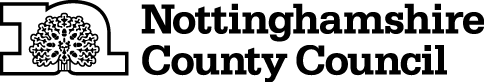 TEMPORARY CLOSURE OF FOOTPATHTHE NOTTINGHAMSHIRE COUNTY COUNCIL (EAST BRIDGFORD FOOTPATH NO.13) (TEMPORARY PROHIBITION) CONTINUATION NO.2 ORDER 2020NOTICE IS HEREBY GIVEN that the Secretary of State Transport in pursuance of the powers conferred by Sections 14 and 15 of the Road Traffic Regulation Act 1984 approves of The Nottinghamshire County Council (East Bridgford Footpath No.13) (Temporary Prohibition) Notice 2019 (which came into force on 27th November 2019 and was continued by a Continuation Order which came into force on 18th December 2019 and which continues in force until 26th May 2020 inclusive), being extended, and continuing in force until 26th November 2020 or until completion of the relevant works, whichever is the sooner.The Order has the following effect:-No person shall: -  proceed on foot,in the following length of Footpath at East Bridgford in the Borough of Rushcliffe:-East Bridgford Footpath No.13 between grid reference points SK 6870 4344  and SK 6920 4382 a distance of approximately 720 metres.If the works are not completed within the above period, the Order may be extended for a longer period with the further approval of the Secretary of State for Transport.The prohibition is required to protect public safety due to a landslip alongside the footpath and the instability of the surrounding cliff top. THIS NOTICE DATED THIS 26TH DAY OF MAY 2020Corporate Director of PlaceNottinghamshire County CouncilCounty HallNG2 7QPFor more information contact the Rights of Way office on (0115) 977 5680